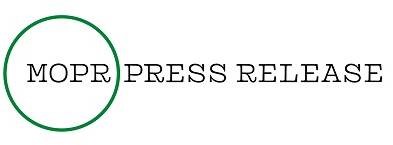 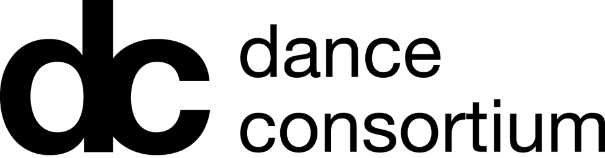 Nederlands Dans Theater (NDT) - NDT 2 returns to the UK With a virtuosic triple bill including two UK and Ireland premieresWorks by Marco Goecke, Hans van Manen and Johan IngerNine-venue tour runs from 16 February to 7 May 2022

This February, NDT 2 makes its first visit to the UK and Ireland since 2016 with a highly-anticipated new programme featuring two premieres from three international choreographers. The company’s eighteen young dancers display astonishing technique, athleticism and exuberance in a triple bill of works set to music ranging from Tori Amos hits to French-Lebanese jazz trumpet and a Haydn piano trio. One of the original ‘second companies’, set up in 1978, NDT 2 is now recognised as a major contemporary dance company in its own right. The company is now under the directorship of Emily Molnar, formerly artistic director of Ballet British Columbia from 2009 to 2020 and dancer with Frankfurt Ballet under director William Forsythe. Molnar took up the role of artistic director of Nederlands Dans Theater in August of 2020.The three choreographers on this bill - Marco Goecke, Hans van Manen and Johan Inger - all have strong links to the company.Marco Goecke has been associate choreographer at Nederlands Dans Theater since 2013. The Big Crying, his fourth work for the company, has its UK and Ireland premiere on this tour. One of his most beautiful works, it is a personal and moving piece about the fragility of life and love where Goecke harnesses the fiery power of the full company to deliver a real celebration of life. The Big Crying is set to a series of songs by Tori Amos.Dutch maestro Hans van Manen has been involved with NDT since it was founded in 1959, first as a dancer, then choreographer, then artistic director from 1961 until 1970. His exquisite quartet, Simple Things, created for NDT 2 in 2001, is a master class in simplicity and has been described as ‘pure dance art’. The score features Haydn’s Piano Trio No 28 in E major as well as modern compositions for piano and accordion.A former dancer with the Swedish Royal Ballet and NDT, Johan Inger has created many works for both NDT and NDT 2. His 2020 piece for NDT 2, is the programme’s second UK and Ireland premiere. The uplifting and unpredictable IMPASSE bursts onto the stage to the joyful music of French-Lebanese jazz trumpeter and composer, Ibrahim Maalouf. In a bloodcurdling and sometimes funny finale to the programme, Inger celebrates the strength of togetherness over isolation in our world today.Full listings information follows. A Dropbox of press images can be found here: https://www.dropbox.com/sh/d0qgjmizzpgij0v/AABEuVzPwgPmScsLFj372N3ra?dl=0https://danceconsortium.com/touring/ndt2-nederlands-dans-theater/
ends
 
Press contacts: for further information or images please contact Martha Oakes and Sue Lancashire at Martha Oakes PR / martha@marthaoakespr.co.uk 07798 626555 /  sue@marthaoakespr.co.uk 07973 819984ListingsNederlands Dans Theater (NDT) - NDT 2Programme: The Big Crying by Marco Goecke / Simple Things by Hans van Manen / Impasse by Johan Inger 
Running time: approx. two hours including two 20-minute intervalsWednesday 16 – Saturday 19 February at 7.30pm
Sadler’s Wells Theatre, LONDON
Rosebery Ave, London EC1R 4TN
Tickets: 020 7863 8000 / www.sadlerswells.com
Wednesday 16 February: post-show Q&A with members of the companyTuesday 22 & Wednesday 23 February at 7.30pm
NORWICH Theatre Royal
Theatre St, Norwich NR2 1RL
Tickets: 01603 630000 / www.norwichtheatre.org
Tuesday 22 February: post-show Q&A with members of the companyFriday 25 & Saturday 26 February at 7.30pm
Royal Concert Hall NOTTINGHAM
Theatre Square, Nottingham NG1 5ND
Tickets: 0115 989 5555 / www.trch.co.uk
Friday 25 February: post-show Q&A with members of the companyTuesday 1 & Wednesday 2 March at 7.30pm
Theatre Royal PLYMOUTH
Royal Parade, Plymouth PL1 2TR
Tickets: 01752 267222 / www.theatreroyal.com
Tuesday 1 March: post-show Q&A with members of the companyFriday 4 & Saturday 5 March at 7.30pmThe Marlowe Theatre CANTERBURY 
The Friars, Canterbury CT1 2AS
Tickets: 01227 787787 / www.marlowetheatre.com
Friday 4 March: post-show Q&A with members of the companyFriday 11 & Saturday 12 March at 7.30pmEden Court, INVERNESS
Bishops Rd, Inverness IV3 5SA
Tickets: 01463 234234 / www.eden-court.co.uk
Friday 11 March: post-show Q&A with members of the companyTuesday 15 & Wednesday 16 March at 7.30pmNEWCASTLE Theatre Royal100 Grey St, Newcastle upon Tyne NE1 6BRTickets: 0844 811 2121 / www.theatreroyal.co.ukTuesday 15 March: post-show Q&A with members of the companyMonday 2 & Tuesday 3 May at 7.30pm 
Bord Gais Energy Theatre DUBLIN
Grand Canal Square, Docklands, Dublin, Ireland
Tickets: +353 1 677 7999 / www.bordgaisenergytheatre.ie
Monday 2 May: post-show Q&A with members of the company

Friday 6 & Saturday 7 May at 7.30pm 
EDINBURGH Festival Theatre 
13-29 Nicolson St, Edinburgh EH8 9FT
Tickets: 0131 529 6000 / www.capitaltheatres.com
Friday 6 May: post-show Q&A with members of the company
Notes to editors Dance Consortium is a group of 18 large-scale UK and Irish venues with a shared passion for engaging people with the best contemporary dance from across the world. Since its formation in 2000, Dance Consortium has presented over 46 tours by 26 different companies (from Australia, Brazil, Canada, Cuba, France, The Netherlands, South Africa, Taiwan, Israel and the USA) to over 700,000 people.  Their performances and education activities have been experienced by around 700,000 people across all parts of the UK as well as Dublin, Ireland. Dance Consortium receives investment as a national portfolio organisation of Arts Council England.Dance Consortium members are Grand Opera House Belfast; Birmingham Hippodrome; Alhambra Theatre Bradford; Brighton Dome; Marlowe Theatre Canterbury; Wales Millennium Centre Cardiff; Bord Gáis Energy Theatre, Dublin; Festival Theatre Edinburgh; Eden Court Inverness; Sadler’s Wells Theatre and The Peacock London; Milton Keynes Theatre; Theatre Royal Newcastle; Theatre Royal and Royal Concert Hall Nottingham with Dance 4; Theatre Royal Plymouth; The Lowry Salford; The Mayflower, Southampton; Hull, New Theatre; Norwich Theatre Royal.  NDT 2 acts as an extension of NDT to cultivate a fully engaged and creative dance company that next to creation, centralizes development and research. It offers young, emerging artists an exclusive space to further develop their practice and to engross in a multitude of intensive, creative collaborations with a diverse range of choreographic voices. NDT 2 adds on to the company’s repertoire by working with both upcoming and established dance makers including Alexander Ekman, Milo Dimev, Johan Inger, Marco Goecke, Marina Mascarell and many others.         Additionally, the troupe explores many other areas of movement research, dance development and collaboration for professional artists, dance students and people within the dance community. This is expressed through both recurring and newly developed projects such as Here We Live And Now (HWLAN), Up and coming Choreographer, Switch + Switch Streams, NDT Lab and other site-specific work. Each season, NDT 2 creates two programmes that include extensive tours through the Netherlands and annually tours through Europe.www.ndt.nl13 December 2021 